ПРОЄКТ                                                                                                                              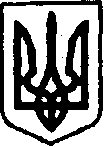 УКРАЇНАКЕГИЧІВСЬКА СЕЛИЩНА РАДАXХХV СЕСІЯ VІІІ СКЛИКАННЯРІШЕННЯ26 серпня 2022 року                     смт Кегичівка                                       №Про припинення дії   договору оренди земліКеруючись статтями 12, 83, 93, 122, 124 Земельного кодексу України, статтями 4, 10, 25-26, 33, 42, 46, 59 Закону України «Про місцеве самоврядування в Україні», статтею 31 Закону України «Про оренду землі», частиною 3 статті 1268 Цивільного кодексу України, враховуючи свідоцтво  про смерть Єфанова Віктора Івановича серія І-ВЛ № 823493 (актовий запис     № 80 від 15 березня 2022 року), розглянувши заяву дружини померлого                    гр. Бєлєвіч Г.В. (вхідний № 3700/04-16 від 15 серпня 2022 року), Кегичівська селищна радаВИРІШИЛА:1. Припинити дію договору оренди землі № б/н від 06 травня 2011 року, зареєстрованого у Відділі Держкомзему у Кегичівському районі Харківської області про що у Державному реєстрі земель вчинено запис від 10 травня    2011 року за № 632318404000153, укладеного відносно земельної ділянки площею 10,0000 га (кадастровий номер 6323184000:03:000:0159), у зв’язку        із смертю фізичної особи - орендаря. 2. Контроль за виконання даного рішення покласти на постійну комісію            з питань земельних відносин, охорони навколишнього природного середовища та будівництва Кегичівської селищної ради (голова комісії Віталій ПИВОВАР).Кегичівський селищний голова         оригінал підписано	Антон ДОЦЕНКО